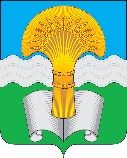 Администрация (исполнительно-распорядительный орган)муниципального района «Ферзиковский район»Калужской областиПОСТАНОВЛЕНИЕот 05 августа 2019 года                                                                                  № 415п. ФерзиковоОб организации проектной деятельности в органах местного самоуправления муниципального района «Ферзиковский район»В целях организации проектной деятельности в органах местного самоуправления муниципального района «Ферзиковский район», повышения эффективности и результативности деятельности органов местного самоуправления муниципального района «Ферзиковский район» по реализации проектов, направленных на социально-экономическое развитие, в соответствии с Постановлением Правительства Калужской области от 19.05.2017 № 310 «Об организации проектной деятельности в органах исполнительной власти Калужской области» администрация (исполнительно-распорядительный орган) муниципального района «Ферзиковский район» ПОСТАНОВЛЯЕТ:Утвердить Положение об организации проектной деятельности в органах местного самоуправления муниципального района «Ферзиковский район» (приложение № 1).Утвердить состав Совета по проектному управлению в органах местного самоуправления муниципального района «Ферзиковский район» (приложение № 2).Постановление администрации (исполнительно-распорядительного органа) муниципального района «Ферзиковский район» от 21 сентября 2017 года №443а «Об организации проектной деятельности в органах местного самоуправления муниципального района «Ферзиковский район» признать утратившим силу.Настоящее Постановление вступает в силу с момента его официального опубликования в газете Ферзиковского района Калужской области «Ферзиковские вести» и подлежит размещению в информационно-коммуникационной сети Интернет на официальном сайте администрации (исполнительно-распорядительного органа) муниципального района «Ферзиковский район». Глава администрации муниципального района«Ферзиковский район»                          		    			А.А. СеряковПриложение № 1к Постановлениюадминистрации (исполнительно-распорядительного органа)муниципального района «Ферзиковский район»от 05 августа 2019 года № 415Положение об организации проектной деятельности в органах местного самоуправления муниципального района «Ферзиковский район»Общие положенияНастоящее Положение об организации проектной деятельности в органах местного самоуправления муниципального района «Ферзиковский район» (далее - Положение) устанавливает порядок организации проектной деятельности в органах местного самоуправления муниципального района «Ферзиковский район».Основной целью организации проектной деятельности является обеспечение достижения результатов при реализации проектов в муниципальном районе «Ферзиковский район» (далее - проекты), что достигается за счет:соблюдения или сокращения сроков достижения требуемого результата;обеспечения эффективного использования ресурсов, выделяемых для реализации проектов;обеспечения прозрачности, обоснованности и своевременности принимаемых решений посредством предоставления актуальной и достоверной информации о реализации проектов;повышения эффективности внутриведомственного, межведомственного взаимодействия органов местного самоуправления муниципального района «Ферзиковский район»;обеспечения эффективных механизмов контроля за реализацией проектов.В настоящем Положении используются следующие термины:проект - комплекс взаимосвязанных мероприятий, направленных на достижение результатов в сфере социально-экономической и инвестиционной политики Ферзиковского района;проектная деятельность - деятельность, связанная с предпроектной подготовкой, реализацией и завершением проекта.Участники проектной деятельности органов местного самоуправления муниципального района «Ферзиковский район»Организационная структура участников проектной деятельности органов местного самоуправления муниципального района «Ферзиковский район» включает в себя:Совет по проектному управлению.Куратора проектной деятельности.Руководителя проекта.Заказчика проекта.Рабочую группу.Совет по проектному управлению (далее - Совет) является постоянно действующим коллегиальным консультативным совещательным органом, возглавляемым Главой администрации муниципального района «Ферзиковский район». Совет:Рассматривает предложения по проекту.Рассматривает паспорта проектов и готовит заключение на паспорта проектов.Рассматривает сводные планы проектов.Одобряет проекты и рекомендует их к реализации в соответствии с настоящим Положением.Рассматривает отчеты при реализации проектов, включая регулярные сводные отчеты по реализуемым проектам.Формирует рекомендации по вопросам, которые в соответствии с настоящим Положением относятся к сфере его деятельности.Работа Совета осуществляется в формате заседаний. Подготовку и организацию проведения заседаний Совета осуществляет секретарь Совета.Заседание Совета считается правомочным, если на нем присутствуют более половины членов Совета.Принимаемые на заседаниях Совета решения оформляются протоколом, который утверждается председателем Совета (либо в случае отсутствия председателя Совета - заместителем председателя Совета)Куратор - обеспечивает взаимодействие органов местного самоуправления муниципального района «Ферзиковский район» в сфере реализации проектной деятельности.2.4 Руководитель проекта - должностное лицо - руководитель структурного подразделения администрации муниципального района «Ферзиковский район»,  либо должностное лицо органа местного самоуправления муниципального района «Ферзиковский район», отвечающее за организацию достижения целей реализации проекта, осуществляющее непосредственное управление проектом, и которое в соответствии с поручением Главы администрации муниципального района «Ферзиковский район» определено ответственным за реализацию проекта в рамках полномочий, определенных нормативными правовыми актами муниципального района «Ферзиковский район».Руководитель проекта:Формирует список потенциальных участников проекта, находящихся в его подчинении, и содействует их привлечению к участию в проекте.Обеспечивает разработку паспорта проекта, согласовывает паспорт проекта и направляет паспорт проекта на рассмотрение для заключения в СоветОбеспечивает разработку, исполнение и своевременную актуализацию сводного плана проекта, а также формирование на его основе плана контрольных событий проекта по форме и плана-графика проекта.Дает рекомендации куратору проекта в отношении состава рабочей группы, формируемой для реализации проекта.Осуществляет руководство процессами планирования, исполнения, управления изменениями, контроля и завершения проекта.Осуществляет оперативное управление реализацией проекта, обеспечивая достижение целей, показателей запланированных результатов в соответствии со сроками осуществления проекта.Формирует и организует деятельность рабочей группы, распределяет задачи между ее членами.Запрашивает у органов исполнительной власти Калужской области, органов местного самоуправления, иных организаций и лиц в установленном действующим законодательством порядке информацию и документы, необходимые для реализации проекта.Обеспечивает представление отчетности и организацию внутреннего мониторинга реализации проекта.Занимается разрешением рисков и проблем реализации проектаСогласовывает отчеты о реализации проекта и направляет их на рассмотрение в Совет.2.5. Заказчик проекта - орган местного самоуправления муниципального района «Ферзиковский район», осуществляющий полномочия в сфере реализации проекта. Заказчик проекта определяется в соответствии с поручением Главы администрации муниципального района «Ферзиковский район».Заказчик проекта:разрабатывает предложения по проекту к настоящему Положению и направляет для заключения в Совет.Рабочая группа - группа сотрудников органов местного самоуправления, подведомственных учреждений, привлекаемых организаций, а также сторонних экспертов. Рабочая группа формируется руководителем проекта с целью эффективного достижения целей проекта и создается на срок реализации проекта.Рабочая группа состоит из куратора проекта, руководителя проекта, секретаря и членов рабочей группы. Состав рабочей группы утверждается распоряжением администрации (исполнительно-распорядительного органа) муниципального района «Ферзиковский район».Члены рабочей группы:Принимают участие в разработке плана-графика проекта.Участвуют в выявлении рисков и проблем реализации проекта.Участвуют в разработке предложений о корректирующих мерах и мерах, предупреждающих возникновение рисков и проблем реализации проекта.Формами деятельности рабочей группы являются заседания и/или исполнение решений, принятых на заседаниях рабочей группы. Срочные задачи могут ставиться руководителем проекта членам рабочей группы в период между проведением заседаний.Обязаны посещать заседания рабочей группы, участвовать в обсуждении вопросов повестки, давать предложения и выполнять поручения руководителя проекта в рамках своей компетенции.Стадии организации проектной деятельностиПроектная деятельность в отношении каждого проекта включает следующие стадии:Предпроектная стадия.Стадия реализации проекта.Стадия завершения проекта.Приложение № 2к Постановлениюадминистрации (исполнительно-распорядительного органа)муниципального района «Ферзиковский район»от 05 августа 2019 года № 415Совет по проектному управлению в органах местного самоуправления муниципального района «Ферзиковский район»Председатель Совета:СеряковАлександр Альбертович-Глава администрации муниципального района «Ферзиковский район» Заместитель председателя Совета:Лукашова Татьяна Алексеевна-заместитель Главы администрации муниципального района «Ферзиковский район» по экономике, финансам и муниципальному хозяйствуАксютенковаИрина Петровна-заместитель Главы администрации муниципального района «Ферзиковский район» по социальным вопросамСекретарь СоветаГудовскаяАлёна Викторовна-заместитель заведующего отделом организационно-контрольной и кадровой работы администрации (исполнительно-распорядительного органа) муниципального района «Ферзиковский район»Члены Совета:ГороховАлександр Анатольевич-заведующий отделом по делам гражданской обороны и чрезвычайных ситуаций, мобилизационной работе, экологическому контролю и пожарной безопасности администрации (исполнительно-распорядительного органа) муниципального района «Ферзиковский район»ГороховаНаталья Владимировна-заведующий Отделом развития социальной сферы администрации (исполнительно-распорядительного органа) муниципального района «Ферзиковский район»ЕвстафьеваОльга Олеговна-заместитель Главного врача государственного бюджетного учреждения здравоохранения Калужской области «Калужская городская больница №4 им. А.С. Хлюстина» (по согласованию)Ельцов Станислав Владимирович-заместитель заведующего отделом правового обеспечения администрации (исполнительно-распорядительного органа) муниципального района «Ферзиковский район»ЖидяеваЮлия Александровна-заведующий отделом финансового, бюджетного стратегического планирования администрации (исполнительно-распорядительного органа) муниципального района «Ферзиковский район»Зорева Светлана Александровна-управляющий делами администрации (исполнительно-распорядительного органа) муниципального района «Ферзиковский район»КрыласоваСветлана Викторовна-заведующий отделом по строительству, жилищно-коммунальному и дорожному хозяйству администрации (исполнительно-распорядительного органа) муниципального района «Ферзиковский район»ЛазуточкинаЛюбовь Петровна-заведующий отделом экономического развития администрации (исполнительно-распорядительного органа) муниципального района «Ферзиковский район»Литвинова Татьяна Сергеевна-заместитель Главы администрации – заведующий отделом правового обеспечения администрации (исполнительно-распорядительного органа) муниципального района «Ферзиковский район»ПавловаЕлена Геннадьевна-заведующий Отделом архитектуры, градостроительства, имущественных и земельных отношений администрации (исполнительно-распорядительного органа) муниципального района «Ферзиковский район»СеменоваНадежда Ивановна-начальник Отдела опеки и попечительства администрации (исполнительно-распорядительного органа) муниципального района «Ферзиковский район»Стефанова Александра Георгиевна-заведующий Отделом финансов администрации (исполнительно-распорядительного органа) муниципального района «Ферзиковский район»Ступоченко Раиса Викторовна-заведующий Отделом образования и молодежной политики администрации (исполнительно-распорядительного органа) муниципального района «Ферзиковский район»СухоруковВладимир Павлович-заведующий Отделом аграрной политики и социального обустройства села администрации (исполнительно-распорядительного органа) муниципального района «Ферзиковский район»ТыринВалерий Васильевич-заместитель директора государственного казенного учреждения Калужской области «Центр занятости населения Тарусского района» (по согласованию)ЧистяковаНаталья Ивановна-заведующий Отделом социальной защиты населения администрации (исполнительно-распорядительного органа) муниципального района «Ферзиковский район».